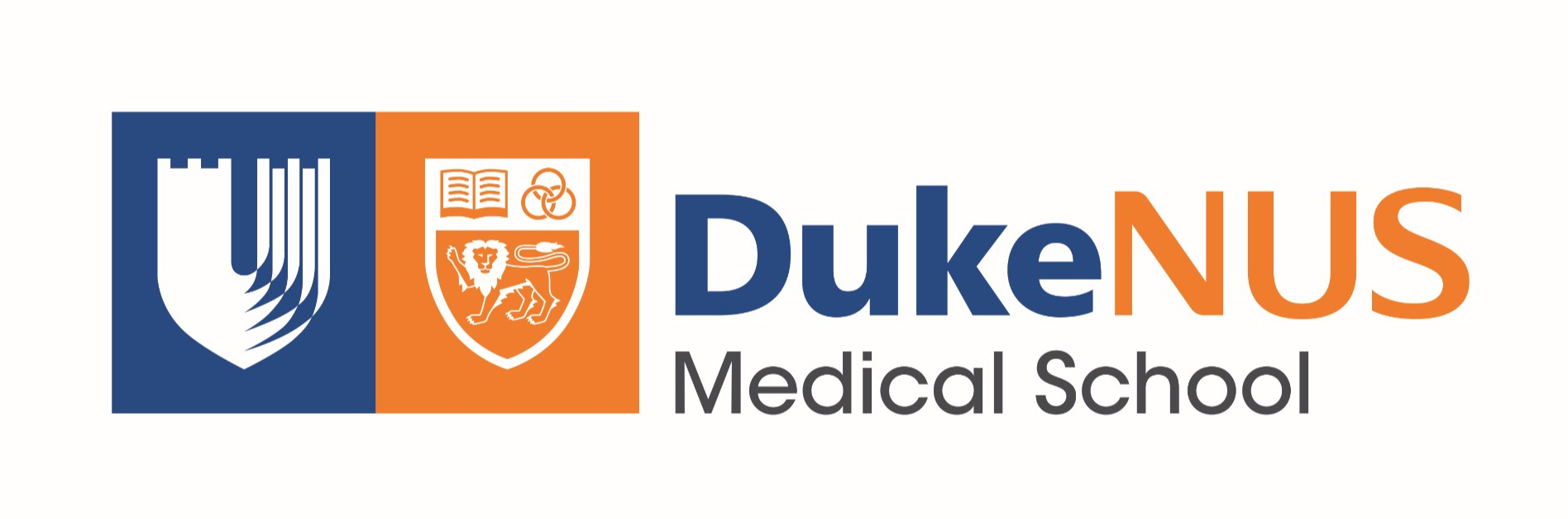 
      Personal (NRIC/FIN : ________________ )        Corporate (Company UEN : _______________ )      

      Personal (NRIC/FIN : ________________ )        Corporate (Company UEN : _______________ )      
         
       One-time gift of S$____________    to  __________________________________________________         
       One-time gift of S$____________    to  __________________________________________________         
       One-time gift of S$____________    to  __________________________________________________       I enclose a cheque [No. : _________________ ] crossed and in favour of "NUS (Duke-NUS)"
       I enclose a cheque [No. : _________________ ] crossed and in favour of "NUS (Duke-NUS)"
      Please charge my credit/debit card:               VISA                   Master Card                American Express
      Please charge my credit/debit card:               VISA                   Master Card                American Express
Card No. : ________________________________________ Expiry Date : ____________ (MMYY)             
       Card No. : ________________________________________ Expiry Date : ____________ (MMYY)             
             I do not wish to be identified as the donor of this gift.      I do not wish to find out more about the donation causes under Duke-NUS.I/ We agree that my/ our gift is subject to NUS’ Statutes and Regulations and to its Standard Terms and Conditions for gifts (as may be amended from time to time by the University) updated for compliance with the Personal Data Protection Act 2012 (a copy can be found at https://www.duke-nus.edu.sg/giving).
Authorised Signatory: ______________________________                         Date ___________________________
 Singapore tax residents/ corporations enjoy a tax deduction that is 2.5 times the gift value for gifts received before 31 December 2018.                                                                                                                                                      Thank you for supporting Duke-NUS!      I do not wish to be identified as the donor of this gift.      I do not wish to find out more about the donation causes under Duke-NUS.I/ We agree that my/ our gift is subject to NUS’ Statutes and Regulations and to its Standard Terms and Conditions for gifts (as may be amended from time to time by the University) updated for compliance with the Personal Data Protection Act 2012 (a copy can be found at https://www.duke-nus.edu.sg/giving).
Authorised Signatory: ______________________________                         Date ___________________________
 Singapore tax residents/ corporations enjoy a tax deduction that is 2.5 times the gift value for gifts received before 31 December 2018.                                                                                                                                                      Thank you for supporting Duke-NUS!